（別紙様式１）番　　　　　号年　　月　　日厚生労働省医薬・生活衛生局食品監視安全課長　殿都道府県、保健所設置市及び特別区　衛生主管部（局）長台湾向け輸出貝類証明書発行機関名、所在地及び印章の登録申請書　「台湾向け輸出貝類の取扱いについて」（平成29年12月22日付け生食発1222第11号厚生労働省大臣官房生活衛生・食品安全審議官通知、29消安第4849号農林水産省消費・安全局長通知、29水漁第1120号水産庁長官通知）に基づき、下記のとおり証明書発行機関名、所在地及び印章の登録を申請します。記※印章については、都道府県等衛生部局長の印または所属印等の公印とすること。（別紙様式２）番　　　　　号年　　月　　日厚生労働省医薬・生活衛生局食品監視安全課長　殿都道府県、保健所設置市及び特別区　衛生主管部（局）長台湾向け輸出貝類証明書発行機関の登録事項変更申請書　「台湾向け輸出貝類の取扱いについて」（平成29年12月22日付け生食発1222第11号厚生労働省大臣官房生活衛生・食品安全審議官通知、29消安第4849号農林水産省消費・安全局長通知、29水漁第1120号水産庁長官通知）に基づき、下記のとおり登録事項について変更を申請します。記　　変更事項　　（日本語）　　（英語）（別紙様式３－１）年　　月　　日　　都道府県各　保健所設置市　 衛生主管部（局）長／○○厚生局長　 殿　　特別区申請者住所氏名　　　　　　　　　　　　　　　　　　印電話番号（法人にあっては、その所在地、名称及び代表者の氏名）台湾向け輸出貝類証明書発行申請書　「台湾向け輸出貝類の取扱いについて」（平成29年12月22日付け生食発1222第11号厚生労働省大臣官房生活衛生・食品安全審議官通知、29消安第4849号農林水産省消費・安全局長通知、29水漁第1120号水産庁長官通知）に基づき、下記輸出貝類に関し、証明書の発行を申請したく、関係書類を添えて申請します。記１．輸出貝類の詳細①商品名称②一般名及び学名③生産地域④生産分類　　　□　養殖　　　　養殖場の名称　　　　住所　　　　登録番号　　□　天然漁獲地域⑤加工方法⑥加工施設名及び住所⑦輸送方法、船名、フライト情報等⑧コンテナ番号⑨封印番号⑩輸出者名及び住所⑪輸入者名及び住所⑫数量及び重量⑬生産日⑭輸出地⑮輸入地　２．取扱施設が日本国内で営業されていることを示す書類（法第52条に基づく営業許可証、条例等に基づく食品製造等の営業許可証又は営業に係る届出受理証、食品衛生監視票等）の発行日及び番号　３．同一の取扱施設で加工等された同一製品に係る自主検査結果　　　なし・あり（ありの場合、試験成績書発行機関名、発行日及び番号を記入）４．誓約事項　当該輸出貝類は次の内容を満たすものであることを誓約する。（１）上記の記載事項が正しいこと。（２）関税法第２条第１項第４号の「内国貨物」であること。（３）調査の必要があると認められる場合には、関係者が調査に立ち会い貨物の開梱等を行うことを承諾すること。（４）証明書を受け取る際に証明書中の記載事項が本申請書の記載事項と相違ないことを輸出者の責任で確認すること。（５）台湾側が要求する以下の条件を満たすものであること。ア．天然あるいは日本の主管当局によって認可された養殖場に由来するものであること。イ．「生産海域における貝毒の監視及び管理措置について」（平成27年３月６日付け26消安第6073号農林水産省消費・安全局長通知）２の（２）に基づく出荷の自主規制の対象となっていないこと。ウ．直近の食品衛生監視員による監視指導（食品衛生監視票の日付等）以降に、食品衛生法若しくは関係法規又は関係条例等に基づく施設の改善命令、許可の取り消し又は営業の禁停止を受けておらず、食品衛生法に従い、衛生条件が整備されている取扱施設において、処理、製造、加工及び保管がなされていること。エ．食品衛生法に適合し、人の食用に適するものであること。（申請書の記載に関する注意事項）　１．１．の記入は日本語、英語併記によること。　２．輸出貝類の詳細については以下の事項に留意すること。　　　「①商品名称」については、商品や当該商品の内容がわかる一般的な名称を記載すること。　　　「②一般名及び学名」について、学名はラテン語で記載すること。　　　「③生産地域」については、申請品目が我が国において加工された場合は、最終加工施設が所在する都道府県名を、申請品目が輸入品であって国内で加工を行わない場合は、原産国名を記載すること。「④生産分類」中の「漁獲地域」については、捕獲された国内の水域名又は外国の水域名を記載すること。なお、水域名の記載に当たっては、別添３「生鮮魚介類の生産水域名の表示のガイドライン（平成15年6月付け：水産物表示検討会）」を参考とすること。「⑤加工方法」については、申請品目が包装のみを行った冷蔵の貝類（以下「生鮮品」という。）の場合は「冷蔵 Refrigerated」、申請品目が包装のみを行った冷凍の貝類（以下「冷凍品」という。）の場合は「冷凍 Frozen」と記載すること。「⑬生産日」については、申請品目中で日が異なるものが存在する場合、全て記載すること。なお、「最終加工年月日」を生産日とする。「⑭輸出地」及び「⑮輸入地」については、港や空港の名称を記載すること。（別紙様式３－２）年　　月　　日　　都道府県各　保健所設置市　 衛生主管部（局）長／○○厚生局長　 殿　　特別区申請者住所氏名　　　　　　　　　　　　　　　　　　印電話番号（法人にあっては、その所在地、名称及び代表者の氏名）台湾向け輸出貝類証明書発行申請書に係る届出書　○月○日に申請した別添（別紙様式３－１の写し）の貨物について、下記のとおりコンテナ番号及び封印番号が判明したので届け出ます。記１．コンテナ番号２．封印番号（別紙様式４）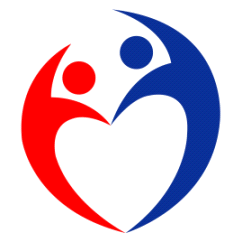 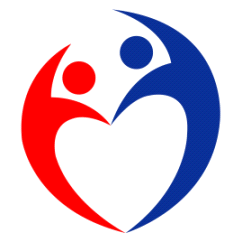 HEALTH CERTIFICATE For Shellfish and Shellfish products for human consumptionintended for export from Japan to TaiwanReference No:             Country of dispatch（原産国）:　JapanCentral Competent Authority（中央主管当局）: Ministry of Health, Labour and WelfareLocal competent authority（地方主管当局）:Destination（目的地）:　TaiwanⅠ. Details identifying the products to be exported（輸出産品の詳細）① Name of Goods（商品名称）:② Common name and scientific name（一般名及び学名）:③ Producing district（生産地域）:④ Product classification（生産分類）     □Aquaculture（養殖）Name, address and registration number of the farm（養殖場の名称、住所及び登録番号）:      □Wild catch（天然）Capturing area（漁獲地域）: ⑤ Methods of Manufacture or Processing（加工方法）:⑥ Name and Address of Processing Establishment（加工施設名及び住所）:⑦ Methods of transportation; Name of vessel, flight, etc.（輸送方法、船名、フライト情報等）:   ⑧ Container number（コンテナ番号）:⑨ Seal number（封印番号）:⑩ Name and address of shipper（輸出者名及び住所）:⑪ Name and address of buyer（輸入者名及び住所）: ⑫ Quantity and weight（数量及び重量）:⑬ Date of production（生産日）:⑭ Place of dispatch（輸出地）: ⑮ Place of destination（輸入地）: Ⅱ. This is to certify that（ここに証明する。）:1. The products were originated from wild catch or the farm approved by competent authority of Japan.（当該産品は天然由来あるいは日本の主管当局によって認可された養殖場由来である。）2. The products are compatible with the food safety and hygiene conditions in Japan, fit for human consumption.（当該産品は日本における食品安全及び衛生条件に適合し、人の食用に適する。）Place of Issue（証明書発行部局）:Date of Issue（証明書発行日）:Signature of certifying official（署名者のサイン）:Official Stamp（公印）（別紙様式５）年　　月　　日　　都道府県各　保健所設置市　 衛生主管部（局）長／○○厚生局長　 殿　　特別区申請者住所氏名　　　　　　　　　　　　　　　　　　印電話番号（法人にあっては、その所在地、名称及び代表者の氏名）台湾向け輸出貝類証明書発行申請書証明書発行申請の取消願　「台湾向け輸出貝類の取扱いについて」（平成29年12月22日付け生食発1222第11号厚生労働省大臣官房生活衛生・食品安全審議官通知、29消安第4849号農林水産省消費・安全局長通知、29水漁第1120号水産庁長官通知）に基づき、証明書発行申請を取り消したく、下記のとおり申請します。記輸出貝類の詳細①商品名称②一般名及び学名③生産地域④生産分類　　　□　養殖　　　　養殖場の名称　　　　住所　　　　登録番号　　□　天然漁獲地域⑤加工方法⑥加工施設名及び住所⑦輸送方法、船名、フライト情報等⑧コンテナ番号⑨封印番号⑩輸出者名及び住所⑪輸入者名及び住所⑫数量及び重量⑬生産日⑭輸出地⑮輸入地（別紙様式６）年　　月　　日　　都道府県各　保健所設置市　 衛生主管部（局）長／○○厚生局長　 殿　　特別区申請者住所氏名　　　　　　　　　　　　　　　　　　印電話番号（法人にあっては、その所在地、名称及び代表者の氏名）食品輸出計画書　平成　　年度の食品の輸出計画を下記のとおり提出します。記１．担当者部署名：担当者氏名：電話番号：メールアドレス：※　上記担当者が、当該年度に係る証明書の申請手続を行うものとする。２．輸出計画　証明書発行機関名称(Name of authority)：　※名称は都道府県、市、区の名称又は保健所の名称とすること。また、　　保健所の場合は「○○保健所」、「○○Health Center」とすること。（日本語）（英　語）　証明書発行機関所在地(Address of authority)：　※記載例：東京都千代田区霞が関1-2-2              1-2-2, Kasumigaseki, Chiyoda-ku, Tokyo（日本語）（英　語）（日本語）（英　語）印章(Stamp) ※輸出年月輸出先国・地域輸出品目輸出数重量